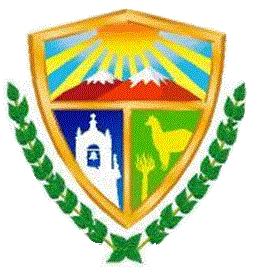     REPÚBLICA DE CHILEMUNICIPALIDAD DE PUTRE                                     LLAMADO CONCURSO PUBLICO CONTRATACIÓN A HONORARIOSPara la Ejecución del Programa de Desarrollo Territorial Indígena INDAP - CONADI, PDTI,  convenio INDAP - Municipalidad  de Putre  se necesita contratar a honorarios:CARGO DE PROFESIONAL PDTI ( 1 Cargo disponible)1 Profesional  ingeniero/a Agronómo/aREQUISITOS PARA LOS POSTULANTES (adjuntar):Currículum vitae ciego, disponible en HTTP://WWW.INDAP.GOB.CL/DOCS/DEFAULT-SOURCE/DEFAULT-DOCUMENT-LIBRARY/CURRICULUM-VITAE-CIEGOV.DOCTítulo profesional de Ingeniero/a  Agronómo/a  (Copia simple  de Certificado de Título, se solicitará legalizado, para la contratación).Fotocopia Cédula de Identidad por ambos lados.Fotocopia simple de certificados de cursos, talleres, seminarios u otros y/o  malla curricular que acredite conocimientos teóricos.Declaración jurada simple que acredite conocimientos en computación.Si procede, declaración jurada simple que acredite periodo de trabajo en programas de INDAP, señalando fecha de inicio y término de labor y agencia de área en la cual se desempeñó. Declaración jurada que acredite (JURADA SIMPLE) no haber cesado en ningún cargo público como consecuencia de haber tenido una calificación deficiente o por aplicación de una medida disciplinaria, ni estar inhabilitado para ejercer cargo público. Se solicitará esta declaración jurada ante Notario Público, para la contratación.Carta de referencia del último empleador.Certificado de antecedentes del registro civil, NO obligatorio en la postulación, pero se solicitará al momento de la contratación.Fotocopia de Licencia de conducir vigente.Declaración jurada simple que señale disponer de movilización propia adecuada para el trabajo en terreno (vehículo 4x4).Padrón del vehículo y permiso de circulación del mismo.En caso de ser seleccionado, el/la profesional deberá contar con residencia en Putre. Junto con  disponibilidad inmediata y exclusiva.Las Bases del concurso estarán disponibles en página web www.imputre.cl y en la página web de INDAP, https://www.indap.gob.cl/indap/trabaja-para-indap/equipos-t%C3%A9cnicos-externos/pdti/llamado-a-concurso-1-profesional-pdti-comuna-de-putre-regi%C3%B3n-de-arica-y-parinacota  a partir del día 08 de febrero de 2021.Recepción de antecedentes: deben presentarse y enviarse, vía correo electrónico, en formato PDF, a los siguientes correos institucionales:ingrid.mamani@imputre.clmarisol.barra@imputre.clnvilches@indap.clcguaringa@indap.clRecepción antecedentes: desde el  08 de febrero hasta el 11 de febrero de 2020 a las 17:00 hrs.                                                                            MARICEL GUTIÉRREZ CASTRO							                                 ALCALDESA    						                                               MUNICIPALIDAD DE PUTRE